Winsford High Street Primary School 2023-2024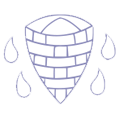 Safeguarding Curriculum MapAt High Street Primary School the health and safety of all of our pupils is central to all we do. This is promoted throughout our whole school by: Anti-bullying policy and procedures;Reflective and restorative behaviour policy including constant reminders re expected behaviours in public/in classrooms/ around school/ outside;Our E Safety Policy; Classroom behaviour management including class rules and playground rules; Adequate preparation before visits - expectations, staying safe etc; Safeguarding policies & procedures; Health & safety policies and associated procedures;  First Aid provision; Relationship and Sex Education Policy; Positive mental health and well-being is promoted at every opportunity. External support is brought in to school when required. E.g. counsellors, CAHMS,Trained ELSA support assistantsRisk Assessments – shared with pupils where appropriate; Work with local health services re immunisations and health emergencies;  Computing , DT, Science and Physical Activities policies and schemes of work which include safety guidelines and risk assessments; PSHCE policy and themes which include strategies for developing self-esteem and self-reliance; SLT making regular learning walks seeking children’s views on safety and ensuring that they understand general school rules around safety. Children asked regularly if there is anywhere in school that they don’t feel safe and information acted upon; Children being encouraged to give their views and learn that they are listened to. This can be through talking partners, through circle times, PHSCE units of work, assemblies and through whole school, whole class, group or individual discussion; One page profiles updated annually ensuring that vulnerable children are supported and listened to.School Council being proactive in listening to other children’s views and acting upon their concerns and ideas; Half termly fire drills ensuring children and adults are clear about what to do in an emergency;Clear safety procedures built into the end of each day; Playground Leaders;Multi- Faith learning throughout the school year including various other world faith’s practices and festivals;A wide range of visits and visitors. These include talks from professionals such as dental hygienists, nurses, police, road safety officers, firefighters which extend the children’s knowledge of staying safe and healthy;Children being encouraged to be independent, healthy and safe by walking to school;The insistence that hats and sunscreen are worn for sun protection;The use of the outdoor environment in all weathers to promote health and well-being. Children and adults stand by the premise that there is no inappropriate weather for outdoor activities – only inappropriate clothing. Clear induction procedures for new staff and volunteer helpers including safeguarding procedures. Children are aware that all unknown adults should be wearing a badge. Children go to a familiar adult if they are unsureCooking – healthy eating and safety procedures are built into every lesson;Healthy school dinners are provided for all children whose parents opt for them. Dinners cooked on premises using healthy ingredients;Fruit and water being made available for all KS1 children on a daily basis. All children have access to drinking water at all times and are encouraged to be hydrated throughout the school day. KS2 are encouraged to bring in their own fruit or healthy alternative as a snack;We are a Healthy School and encourage healthy and balanced packed lunches and snacks;RE curriculum includes units which celebrate diversity, caring for others, making healthy choices and uphold Christian values; The high priority given to PE in the school means that a minimum of two hours of the weekly curriculum is set aside for PE.Children are encouraged to join the wide variety of sports clubs available; Our reflective and restorative behaviour policy and our school expectations encourage each child to respect each otherOur behaviour for learning system encourages children to be resilient in their leaning, to question and challenge things they are presented withYear group overviewNursery & ReceptionSchool Rules, Stranger Danger, road safety, emergency services, being kind to others (bullying), site safety, unknown objects, medicines, trust, scissor safety and personal hygiene. No Outsiders work, keeping safe online.Year 1 School Rules, Stranger danger, road safety, care and respect for each other (bullying), keeping our hands to ourselves, taking care of our bodies – personal hygiene and exercise. Healthy/unhealthy food, Sun safety, changes to our body, growing up, Me & my friends, No Outsiders work, keeping safe online. Recognising privacy.Year 2 Stranger danger, road safety, safety on school trips, safety in school e.g. shutting doors/gates, fire safety, track safety, electricity safety and around the home, science medicines. What is bullying? getting lost in public spaces and what to do in these circumstances. Healthy/unhealthy food and daily exercise, food hygiene. Keeping Healthy and Keeping safe as we grow No Outsiders work, Talks from the local PCSO, The internet in everyday life and online content.Year 3 Stranger danger, road safety, safety in school and on school trips, bullying and clarifying this as a behaviour, e-safety, who is safe to talk to on line, water safety, medicines, consequences and choices, safe risk taking, building trust in relationships. A Healthy Life: protecting me! No Outsiders work, Talks from the local PCSO, The value of rules and laws, Personal boundariesYear 4 Cyber-bullying, e-safety and online positive friendships, how data is shared online, after school safety, food safety, dental hygiene, water safety – swimming pools. Respect for property, Respect for each other (Moral dilemmas & bullying) We all have a voice (Our place in democracy) Rules & laws protecting us Being safe in our environment, medicines, Health & safety at home and school, stranger danger out and about and using the internet, No Outsiders work, Visits from the Youth Engagement OfficerYear 5 & 6 Drugs, peer pressure, sex-education, personal hygiene, Health and sleep habits, sun safety e-safety, cyber-bullying, bullying, fire safety including escape routes, healthy diet and benefits of exercise, bike-ability and road safety, water safety, self-esteem and assertiveness. Crucial Crew visit. Challenging extreme groups in our society. Children’s rights & Human Rights, Seeing disability, No Outsiders work, Visits from the Youth Engagement Officer